Направляю в Ваш адрес следующую информацию для размещения на сайте администрации:О новом в правилах выбора способа управления многоквартирным домом и управляющей компании.Разъясняет помощник прокурора Байкаловского района Тетюцкий А.А.Напомню, что управление многоквартирным домом должно обеспечивать благоприятные и безопасные условия проживания граждан, надлежащее содержание общего имущества в многоквартирном доме, решение вопросов пользования указанным имуществом, а также предоставление коммунальных услуг гражданам, проживающим в таком доме, или постоянную готовность инженерных коммуникаций и другого оборудования, входящих в состав общего имущества собственников помещений в многоквартирном доме, к предоставлению коммунальных услуг. Таковы требования ч.1 ст.161 Жилищного кодекса РФ.В целях реализации указанных требований жилищного законодательства собственники помещений в многоквартирном доме обязаны выбрать один из, предусмотренных законом способов управления многоквартирным домом.Порядок принятия решений общего собрания собственников помещений в многоквартирном доме установлен статьей 46 ЖК РФ.До 1 сентября 2022 г., согласно действующей редакцией ст.46 ЖК РФ, решение о выборе способа управления многоквартирным домом принимается собственниками помещений многоквартирного дома большинством голосов от общего числа голосов принимающих участие в данном собрании собственников помещений в многоквартирном доме. При этом,  общее собрание собственников многоквартирного дома правомочно (имеет кворум), если в собрании принимают участие собственники, обладающие более чем 50 % голосов от общего числа голосов. Таким образом, решение общего собрания собственников о выборе способа управления может быть принято более чем четвертью голосов собственников помещений многоквартирного дома.Изменениями, которые внесены в статьи 44, 46 ЖК РФ (Федеральный закон от 11.06.2022 № 165-ФЗ) и вступают в силу с 1 сентября 2022 г. установлено, что  принятие решения общего собрания собственников многоквартирного дома по вопросам выбора способа управления и управляющей компании возможно, если за него проголосуют более чем половина собственников помещений многоквартирного дома. Указанные изменения жилищного законодательства вызваны необходимостью предотвращения необоснованной и неоднократной смены управляющих компаний,  повышения качества деятельности по управлению многоквартирными домами. Помощник прокурораБайкаловского района юрист 1 класса                                                                                            А.А. Тетюцкий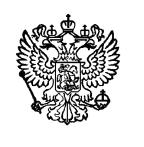 ПРОКУРАТУРА РОССИЙСКОЙ ФЕДЕРАЦИИПрокуратураСвердловской областиПрокуратура Байкаловского районаул. Революции, д. 25с. Байкалово,Свердловская область, 623870,тел./факс: 8 (34362) 2-03-76Главе МО Краснополянское сельское поселение Кошелеву А.Н.15.08.2022 № 01-20-22Главе МО Краснополянское сельское поселение Кошелеву А.Н.Главе МО Краснополянское сельское поселение Кошелеву А.Н.